.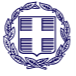 ΔΗΜΟΣ ΔΡΑΜΑΣΔ/ΝΣΗ ΤΕΧΝΙΚΩΝ ΥΠΗΡΕΣΙΩΝΑΡ. ΜΕΛ: 31/2018ΔΗΜΟΣ ΔΡΑΜΑΣΔ/ΝΣΗ ΤΕΧΝΙΚΩΝ ΥΠΗΡΕΣΙΩΝΑΡ. ΜΕΛ: 31/2018ΔΗΜΟΣ ΔΡΑΜΑΣΔ/ΝΣΗ ΤΕΧΝΙΚΩΝ ΥΠΗΡΕΣΙΩΝΑΡ. ΜΕΛ: 31/2018ΕΡΓΟ :ΑΝΤΙΚΑΤΑΣΤΑΣΗ ΣΤΕΓΗΣ ΔΗΜΟΤΙΚΟΥ ΣΧΟΛΕΙΟΥΞΗΡΟΠΟΤΑΜΟΥΑΝΤΙΚΑΤΑΣΤΑΣΗ ΣΤΕΓΗΣ ΔΗΜΟΤΙΚΟΥ ΣΧΟΛΕΙΟΥΞΗΡΟΠΟΤΑΜΟΥΔΗΜΟΣ ΔΡΑΜΑΣΔ/ΝΣΗ ΤΕΧΝΙΚΩΝ ΥΠΗΡΕΣΙΩΝΑΡ. ΜΕΛ: 31/2018ΔΗΜΟΣ ΔΡΑΜΑΣΔ/ΝΣΗ ΤΕΧΝΙΚΩΝ ΥΠΗΡΕΣΙΩΝΑΡ. ΜΕΛ: 31/2018ΔΗΜΟΣ ΔΡΑΜΑΣΔ/ΝΣΗ ΤΕΧΝΙΚΩΝ ΥΠΗΡΕΣΙΩΝΑΡ. ΜΕΛ: 31/2018Αριθμός Μελέτης :  31/18Αριθμός Μελέτης :  31/18Αριθμός Μελέτης :  31/18Αριθμός Μελέτης :  31/18Αριθμός Μελέτης :  31/18Αριθμός Μελέτης :  31/18ΧΡΗΜΑΤΟΔΟΤΗΣΗ :ΧΡΗΜΑΤΟΔΟΤΗΣΗ :ΠΡΟΫΠΟΛΟΓΙΣΜΟΣ:ΠΡΟΫΠΟΛΟΓΙΣΜΟΣ:70.000,00 €ΕΝΤΥΠΟ  ΟΙΚΟΝΟΜΙΚΗΣ ΠΡΟΣΦΟΡΑΣΕΝΤΥΠΟ  ΟΙΚΟΝΟΜΙΚΗΣ ΠΡΟΣΦΟΡΑΣΕΝΤΥΠΟ  ΟΙΚΟΝΟΜΙΚΗΣ ΠΡΟΣΦΟΡΑΣΕΝΤΥΠΟ  ΟΙΚΟΝΟΜΙΚΗΣ ΠΡΟΣΦΟΡΑΣΕΝΤΥΠΟ  ΟΙΚΟΝΟΜΙΚΗΣ ΠΡΟΣΦΟΡΑΣΕΝΤΥΠΟ  ΟΙΚΟΝΟΜΙΚΗΣ ΠΡΟΣΦΟΡΑΣ(με ενιαίο ποσοστό έκπτωσης - άρθρο 125 του N4412/2016)(με ενιαίο ποσοστό έκπτωσης - άρθρο 125 του N4412/2016)(με ενιαίο ποσοστό έκπτωσης - άρθρο 125 του N4412/2016)(με ενιαίο ποσοστό έκπτωσης - άρθρο 125 του N4412/2016)(με ενιαίο ποσοστό έκπτωσης - άρθρο 125 του N4412/2016)(με ενιαίο ποσοστό έκπτωσης - άρθρο 125 του N4412/2016)Σελίδα 1 από 4Σελίδα 1 από 4Σελίδα 1 από 4Σελίδα 1 από 4Σελίδα 1 από 4Σελίδα 1 από 4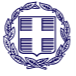 ΔΗΜΟΣ ΔΡΑΜΑΣΔ/ΝΣΗ ΤΕΧΝΙΚΩΝ ΥΠΗΡΕΣΙΩΝΑΡ. ΜΕΛ: 31/2018ΔΗΜΟΣ ΔΡΑΜΑΣΔ/ΝΣΗ ΤΕΧΝΙΚΩΝ ΥΠΗΡΕΣΙΩΝΑΡ. ΜΕΛ: 31/2018ΔΗΜΟΣ ΔΡΑΜΑΣΔ/ΝΣΗ ΤΕΧΝΙΚΩΝ ΥΠΗΡΕΣΙΩΝΑΡ. ΜΕΛ: 31/2018ΔΗΜΟΣ ΔΡΑΜΑΣΔ/ΝΣΗ ΤΕΧΝΙΚΩΝ ΥΠΗΡΕΣΙΩΝΑΡ. ΜΕΛ: 31/2018ΕΡΓΟ :ΑΝΤΙΚΑΤΑΣΤΑΣΗ ΣΤΕΓΗΣ ΔΗΜΟΤΙΚΟΥ ΣΧΟΛΕΙΟΥΞΗΡΟΠΟΤΑΜΟΥΑΝΤΙΚΑΤΑΣΤΑΣΗ ΣΤΕΓΗΣ ΔΗΜΟΤΙΚΟΥ ΣΧΟΛΕΙΟΥΞΗΡΟΠΟΤΑΜΟΥΑΝΤΙΚΑΤΑΣΤΑΣΗ ΣΤΕΓΗΣ ΔΗΜΟΤΙΚΟΥ ΣΧΟΛΕΙΟΥΞΗΡΟΠΟΤΑΜΟΥΔΗΜΟΣ ΔΡΑΜΑΣΔ/ΝΣΗ ΤΕΧΝΙΚΩΝ ΥΠΗΡΕΣΙΩΝΑΡ. ΜΕΛ: 31/2018ΔΗΜΟΣ ΔΡΑΜΑΣΔ/ΝΣΗ ΤΕΧΝΙΚΩΝ ΥΠΗΡΕΣΙΩΝΑΡ. ΜΕΛ: 31/2018ΔΗΜΟΣ ΔΡΑΜΑΣΔ/ΝΣΗ ΤΕΧΝΙΚΩΝ ΥΠΗΡΕΣΙΩΝΑΡ. ΜΕΛ: 31/2018ΔΗΜΟΣ ΔΡΑΜΑΣΔ/ΝΣΗ ΤΕΧΝΙΚΩΝ ΥΠΗΡΕΣΙΩΝΑΡ. ΜΕΛ: 31/2018Αριθμός Μελέτης :  31/18Αριθμός Μελέτης :  31/18Αριθμός Μελέτης :  31/18Αριθμός Μελέτης :  31/18Αριθμός Μελέτης :  31/18Αριθμός Μελέτης :  31/18Αριθμός Μελέτης :  31/18Αριθμός Μελέτης :  31/18ΧΡΗΜΑΤΟΔΟΤΗΣΗ :ΧΡΗΜΑΤΟΔΟΤΗΣΗ :ΠΡΟΫΠΟΛΟΓΙΣΜΟΣ:ΠΡΟΫΠΟΛΟΓΙΣΜΟΣ:70.000,00 €70.000,00 €ΕΝΤΥΠΟ  ΟΙΚΟΝΟΜΙΚΗΣ ΠΡΟΣΦΟΡΑΣΕΝΤΥΠΟ  ΟΙΚΟΝΟΜΙΚΗΣ ΠΡΟΣΦΟΡΑΣΕΝΤΥΠΟ  ΟΙΚΟΝΟΜΙΚΗΣ ΠΡΟΣΦΟΡΑΣΕΝΤΥΠΟ  ΟΙΚΟΝΟΜΙΚΗΣ ΠΡΟΣΦΟΡΑΣΕΝΤΥΠΟ  ΟΙΚΟΝΟΜΙΚΗΣ ΠΡΟΣΦΟΡΑΣΕΝΤΥΠΟ  ΟΙΚΟΝΟΜΙΚΗΣ ΠΡΟΣΦΟΡΑΣΕΝΤΥΠΟ  ΟΙΚΟΝΟΜΙΚΗΣ ΠΡΟΣΦΟΡΑΣΕΝΤΥΠΟ  ΟΙΚΟΝΟΜΙΚΗΣ ΠΡΟΣΦΟΡΑΣ(με ενιαίο ποσοστό έκπτωσης - άρθρο 125 του N4412/2016)(με ενιαίο ποσοστό έκπτωσης - άρθρο 125 του N4412/2016)(με ενιαίο ποσοστό έκπτωσης - άρθρο 125 του N4412/2016)(με ενιαίο ποσοστό έκπτωσης - άρθρο 125 του N4412/2016)(με ενιαίο ποσοστό έκπτωσης - άρθρο 125 του N4412/2016)(με ενιαίο ποσοστό έκπτωσης - άρθρο 125 του N4412/2016)(με ενιαίο ποσοστό έκπτωσης - άρθρο 125 του N4412/2016)(με ενιαίο ποσοστό έκπτωσης - άρθρο 125 του N4412/2016)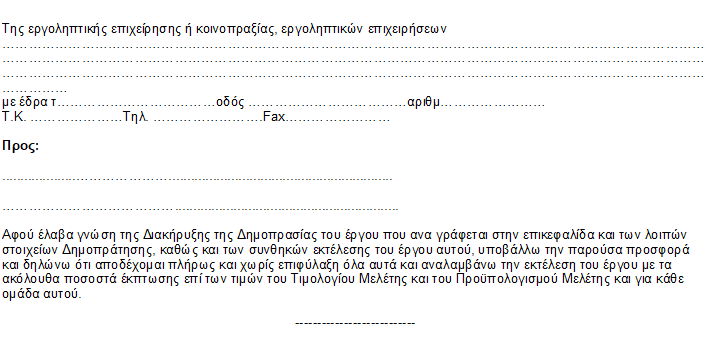 Σελίδα 2 από 4Σελίδα 2 από 4Σελίδα 2 από 4Σελίδα 2 από 4Σελίδα 2 από 4Σελίδα 2 από 4Σελίδα 2 από 4Σελίδα 2 από 4Α. ΠΡΟΣΦΟΡΑ ΠΟΣΟΣΤΟΥ ΕΚΠΤΩΣΗΣΑ. ΠΡΟΣΦΟΡΑ ΠΟΣΟΣΤΟΥ ΕΚΠΤΩΣΗΣΑ. ΠΡΟΣΦΟΡΑ ΠΟΣΟΣΤΟΥ ΕΚΠΤΩΣΗΣΠεριγραφήΠροσφερόμενη έκπτωσησε ακέραιες μονάδες επί τοις εκατό (%)Προσφερόμενη έκπτωσησε ακέραιες μονάδες επί τοις εκατό (%)ΠεριγραφήΟλογράφωςΑριθμητικώςΈκπτωση στο σύνολο δαπανώνεργασιών κατά τη μελέτηΣελίδα 3 από 4Σελίδα 3 από 4Σελίδα 3 από 4Β. ΠΡΟΫΠΟΛΟΓΙΣΜΟΣ ΠΡΟΣΦΟΡΑΣΒ. ΠΡΟΫΠΟΛΟΓΙΣΜΟΣ ΠΡΟΣΦΟΡΑΣΒ. ΠΡΟΫΠΟΛΟΓΙΣΜΟΣ ΠΡΟΣΦΟΡΑΣΒ. ΠΡΟΫΠΟΛΟΓΙΣΜΟΣ ΠΡΟΣΦΟΡΑΣΒ. ΠΡΟΫΠΟΛΟΓΙΣΜΟΣ ΠΡΟΣΦΟΡΑΣΒ. ΠΡΟΫΠΟΛΟΓΙΣΜΟΣ ΠΡΟΣΦΟΡΑΣΒ. ΠΡΟΫΠΟΛΟΓΙΣΜΟΣ ΠΡΟΣΦΟΡΑΣΒ. ΠΡΟΫΠΟΛΟΓΙΣΜΟΣ ΠΡΟΣΦΟΡΑΣΒ. ΠΡΟΫΠΟΛΟΓΙΣΜΟΣ ΠΡΟΣΦΟΡΑΣΒ. ΠΡΟΫΠΟΛΟΓΙΣΜΟΣ ΠΡΟΣΦΟΡΑΣ(Για την υποβοήθηση της επιτροπής διαγωνισμού στην κατάταξη των διαγωνιζομένων κατά σειρά μειοδοσίας)(Για την υποβοήθηση της επιτροπής διαγωνισμού στην κατάταξη των διαγωνιζομένων κατά σειρά μειοδοσίας)(Για την υποβοήθηση της επιτροπής διαγωνισμού στην κατάταξη των διαγωνιζομένων κατά σειρά μειοδοσίας)(Για την υποβοήθηση της επιτροπής διαγωνισμού στην κατάταξη των διαγωνιζομένων κατά σειρά μειοδοσίας)(Για την υποβοήθηση της επιτροπής διαγωνισμού στην κατάταξη των διαγωνιζομένων κατά σειρά μειοδοσίας)(Για την υποβοήθηση της επιτροπής διαγωνισμού στην κατάταξη των διαγωνιζομένων κατά σειρά μειοδοσίας)(Για την υποβοήθηση της επιτροπής διαγωνισμού στην κατάταξη των διαγωνιζομένων κατά σειρά μειοδοσίας)(Για την υποβοήθηση της επιτροπής διαγωνισμού στην κατάταξη των διαγωνιζομένων κατά σειρά μειοδοσίας)(Για την υποβοήθηση της επιτροπής διαγωνισμού στην κατάταξη των διαγωνιζομένων κατά σειρά μειοδοσίας)(Για την υποβοήθηση της επιτροπής διαγωνισμού στην κατάταξη των διαγωνιζομένων κατά σειρά μειοδοσίας)ΠεριγραφήΠεριγραφήΠεριγραφήΠεριγραφήΔαπάνη κατά τονΠροϋπολογισμόΜελέτης (Ευρώ)Δαπάνη κατά τονΠροϋπολογισμόΜελέτης (Ευρώ)Προσφερόμενη έκπτωσησε ακέραιες μονάδες επίτοις εκατό (%)Προσφερόμενη έκπτωσησε ακέραιες μονάδες επίτοις εκατό (%)Προσφερόμενη έκπτωσησε ακέραιες μονάδες επίτοις εκατό (%)Δαπάνη μετάτην έκπτωση(Ευρώ)Σύνολο Κόστους ΕργασιώνΣύνολο Κόστους ΕργασιώνΣύνολο Κόστους ΕργασιώνΣύνολο Κόστους Εργασιών41.514,5041.514,50Σύνολο Κόστους ΕργασιώνΣύνολο Κόστους ΕργασιώνΣύνολο Κόστους ΕργασιώνΣ1:41.514,5041.514,50Π1:Π1:Π1:Γ.Ε & Ο.Ε. ΕργασιώνΓ.Ε & Ο.Ε. Εργασιών18,00%x Σ1:7.472,617.472,6118,00%18,00%x Π1:Σύνολο Δαπάνης του ΈργουΣύνολο Δαπάνης του ΈργουΣύνολο Δαπάνης του Έργου Σ2:48.987,1148.987,11Π2:Π2:Π2:ΑπρόβλεπταΑπρόβλεπτα15,00%x Σ2:7.348,077.348,0715,00%15,00%x Π2:Σύνολο Δαπάνης του Έργουκατά τη μελέτηΣύνολο Δαπάνης του Έργουκατά τη μελέτηΣύνολο Δαπάνης του Έργουκατά τη μελέτη56.335,1856.335,18Πρόβλεψη αναθεώρησηςΠρόβλεψη αναθεώρησηςΠρόβλεψη αναθεώρησηςΑν :116,43116,43(1-Εμ) x (Αν) :(1-Εμ) x (Αν) :(1-Εμ) x (Αν) :Σύνολο Δαπάνης του Έργουκατά τη μελέτη (χωρίς ΦΠΑ)Σύνολο Δαπάνης του Έργουκατά τη μελέτη (χωρίς ΦΠΑ)Σύνολο Δαπάνης του Έργουκατά τη μελέτη (χωρίς ΦΠΑ)56.451,6156.451,61Κατά την προσφορά:Κατά την προσφορά:Κατά την προσφορά:Ο ΠροσφέρωνΟ ΠροσφέρωνΟ ΠροσφέρωνΟ ΠροσφέρωνΟ ΠροσφέρωνΟ Προσφέρων(Ονοματεπώνυμο υπογραφόντων και σφραγίδα εργοληπτικών επιχειρήσεων)(Ονοματεπώνυμο υπογραφόντων και σφραγίδα εργοληπτικών επιχειρήσεων)(Ονοματεπώνυμο υπογραφόντων και σφραγίδα εργοληπτικών επιχειρήσεων)(Ονοματεπώνυμο υπογραφόντων και σφραγίδα εργοληπτικών επιχειρήσεων)(Ονοματεπώνυμο υπογραφόντων και σφραγίδα εργοληπτικών επιχειρήσεων)(Ονοματεπώνυμο υπογραφόντων και σφραγίδα εργοληπτικών επιχειρήσεων)(Ονοματεπώνυμο υπογραφόντων και σφραγίδα εργοληπτικών επιχειρήσεων)(Ονοματεπώνυμο υπογραφόντων και σφραγίδα εργοληπτικών επιχειρήσεων)(Ονοματεπώνυμο υπογραφόντων και σφραγίδα εργοληπτικών επιχειρήσεων)(Ονοματεπώνυμο υπογραφόντων και σφραγίδα εργοληπτικών επιχειρήσεων)Ο μελετητήςΟ μελετητήςΟ μελετητήςΟ μελετητήςΟ μελετητήςΘΕΩΡΗΘΗΚΕΘΕΩΡΗΘΗΚΕΘΕΩΡΗΘΗΚΕΘΕΩΡΗΘΗΚΕΘΕΩΡΗΘΗΚΕΜΟΣΧΟΥ ΑΘΑΝΑΣΙΟΣΠΟΛΙΤΙΚΟΣ ΜΗΧΑΝΙΚΟΣΜΟΣΧΟΥ ΑΘΑΝΑΣΙΟΣΠΟΛΙΤΙΚΟΣ ΜΗΧΑΝΙΚΟΣΜΟΣΧΟΥ ΑΘΑΝΑΣΙΟΣΠΟΛΙΤΙΚΟΣ ΜΗΧΑΝΙΚΟΣΜΟΣΧΟΥ ΑΘΑΝΑΣΙΟΣΠΟΛΙΤΙΚΟΣ ΜΗΧΑΝΙΚΟΣΜΟΣΧΟΥ ΑΘΑΝΑΣΙΟΣΠΟΛΙΤΙΚΟΣ ΜΗΧΑΝΙΚΟΣΚΑΡΑΤΖΟΓΛΟΥ ΘΕΣΣΑΛΟΝΙΚΙΑΤΟΠΟΓΡΑΦΟΣ ΜΗΧΑΝΙΚΟΣ με Α'β.ΚΑΡΑΤΖΟΓΛΟΥ ΘΕΣΣΑΛΟΝΙΚΙΑΤΟΠΟΓΡΑΦΟΣ ΜΗΧΑΝΙΚΟΣ με Α'β.ΚΑΡΑΤΖΟΓΛΟΥ ΘΕΣΣΑΛΟΝΙΚΙΑΤΟΠΟΓΡΑΦΟΣ ΜΗΧΑΝΙΚΟΣ με Α'β.ΚΑΡΑΤΖΟΓΛΟΥ ΘΕΣΣΑΛΟΝΙΚΙΑΤΟΠΟΓΡΑΦΟΣ ΜΗΧΑΝΙΚΟΣ με Α'β.ΚΑΡΑΤΖΟΓΛΟΥ ΘΕΣΣΑΛΟΝΙΚΙΑΤΟΠΟΓΡΑΦΟΣ ΜΗΧΑΝΙΚΟΣ με Α'β.Σελίδα 4 από 4Σελίδα 4 από 4Σελίδα 4 από 4Σελίδα 4 από 4Σελίδα 4 από 4Σελίδα 4 από 4Σελίδα 4 από 4Σελίδα 4 από 4Σελίδα 4 από 4Σελίδα 4 από 4